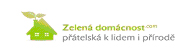 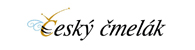 Ochranná klapka ke dřevěným čmelínům  - typ 2015Tuto klapku můžete použít k dřevěným čmelínům z naší nabídky, ale i k jiným dřevěným čmelínům a to jak novým, tak starším typům. Klapka je konstruována dle zkušeností pana M. Stuchla, odborníka na chov čmeláků na zahradách. V současné době prošla dalšími vylepšeními, na kterých se podílela také zpětná vazba našich zákazníků.  Oproti předchozím typům došlo ke změně úhlu ohybu plastových dvířek klapky, aby se i menším dělničkám klapka snáze otvírala. Dodatečná plexi stříška klapky zamezuje zatékání vody mezi plexi dvířka a dřevěnou část.  Zatékání někdy způsobovalo problémy při obtížnějším nadzvedávání klapky čmeláky.Instalace klapky: Je velmi jednoduchá. Při instalaci odmontujete (nebo nemontujeme na nový čmelín) česno (dřevěnou podložku pod vchodovým otvorem, která slouží k přistávání čmeláků) a místo česna přišroubujete vruty (nejsou součástí výrobku) tuto klapku tak, aby se otvor klapky „kryl“ s vchodem do čmelínu. Vletový otvor na klapce, může být menší než otvor ve čmelíně, ale to není na závadu. Poznámka: na průhledné klapce je nalepena černá lepenka, tu neodstraňujte, pomáhá čmelákům v orientaci kde na klapku tlačit pří vylézání ze čmelínu.Instalace plastové stříšky (ochrany klapky před deštěm):Stříšku přišroubujte 2 krátkými vruty (nejsou součástí dodávky) nad klapku čmelína do vzdálenosti cca 5 cm od horní hrany klapky (viz foto)Používání klapky:POZOR! Klapka musí být otevřená až do doby, než si královna čmelín vybere!!! Pro otevření využijte malý otvor v plastové části klapky (vložení párátka nebo přivázání provázkem k čmelínu). Při instalaci až v době, kdy je již čmelín obsazen (ideálně hned jak si královna čmelín vybere) je nutno instalovat klapku za tmy. Zpočátku je však třeba klapku nechat otevřenou, aby se jí královna nemusela dotýkat; je v té době opatrná a citlivá na změny. Během 2 až 3 dnů / případně i déle, pokud nemáte možnost při této činnosti častěji sledovat, jak královna přivírání přijímá/ přiklápíme postupně klapku k šikmé ploše nástavce až do úplného přilnutí, čímž si královna na nutnost jejího zvedání pozvolna zvykne. Klíčové  je  přiklápění od 1 cm do nuly /měřeno v dolním okraji klapky/, kdy královna poprvé pocítí, že musí svým tělem něco zvedat, nikoliv jen bez dotyku podlézat. V té době musí být přiklápění velmi postupné. Je velmi účelné v této fázi nahradit zvedací nit pod klapkou třeba dvěma malými připínáčky, které se vtlačí do podstavce vlevo a vpravo přesně tak, aby nejspodnější část klapky před ohybem odstávala přesně 2 mm od plochy podstavce, a královna si tudy zvykla středem asi po jeden den prolézat. Pak se připínáčky odstraní a klapka se za tmy zcela přiklopí, aby královna poprvé zvedala zcela přitištěnou klapku při opouštění úlu, nikoliv při příletu. Narozené dělnice, bez zřetele k své velikosti a váze, si pak už se stále přiklopenou klapkou postupně poradí samy.Klapka je účinnou ochranou čmeláčí rodiny před létajícími hmyzími škůdci jako jsou Brachycoma devia, pestřenky, vosy. Podstatnou měrou poklesl i výskyt hlavních škůdců, tj. zavíječe čmeláčího a pačmeláků. S velkou pravděpodobností je občasný výskyt obou dvou škůdců i při použití klapky způsoben tím, že v pokročilých stadiích vývoje si dělnice početných čmeláčích druhů někdy navoskují klapku na její spodní části a zanechávají tam i pylové rousky, takže klapky pak poněkud odstávají a umožňují přístup škůdcům.  Je proto nutné klapku čistit od pylu a jiných nečistot.Více informací o chovu čmeláků i o jejich ochraně před parazity najdete na www.cmelaci.cz a www.ceskycmelak.czZelená domácnost.com,Inreko spol. s r.o., Branická 107, Praha 4, tel. 602569044, e-mail: info@zelenadomacnost.com, www.zelenadomacnost.comČeský čmelák, VUP, spol. s r.o., Troubsko, Zahradní 1, 66441, tel. 547 138 809/840, e-mail: www.infocmelak@gmail.com  www.ceskycmelak.cz 